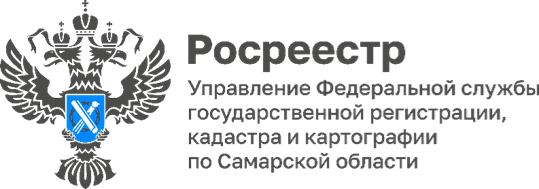 ПРЕСС-РЕЛИЗ22.02.2024Самарский Росреестр провел рабочее совещание по «Гаражной амнистии»Представители самарского Росреестра, администрации Промышленного внутригородского района городского округа Самара, Департамента имущественных отношений городского округа Самара и Министерства имущественных отношений Самарской области провели встречу с представителями гаражных кооперативов и управляющими микрорайона. В ходе встречи обсуждались вопросы, связанные с упрощенным порядком оформления объектов гаражного назначения, а также деятельностью гаражных кооперативов.Эксперты предметно разобрали 12 гаражных массивов, расположенных на территории Промышленного внутригородского района городского округа Самара, применительно к возможности реализации положений закона о «гаражной амнистии». По шести ГСК были выявлены основания для реализации гражданами положений «гаражной амнистии», даны конкретные рекомендации по порядку обращения в орган местного самоуправления. По всем вопросам, заданным экспертам, также были получены детальные ответы и даны необходимые рекомендации по оформлению гаражей. Так, например, начальник отдела регистрации объектов недвижимости нежилого назначения самарского Росреестра Роман Каргин проинформировал собравшихся: «Оформление прав на гаражи, например, в ГСК №257, осуществляется по общим правилам действующего законодательства на основании имеющегося акта ввода в эксплуатацию здания, правоустанавливающего документа на земельный участок и справок о полной выплате паевого взноса членом ГСК. Также, в многоэтажном ГСК «Солнечный», регистрация прав на гаражи осуществляется по справкам о полной выплате паевого взноса, поскольку здание ГСК введено в оборот судебным актом». Стоит отметить, что положения закона о «гаражной амнистии» не распространяются на подземные гаражи при многоэтажках и в объектах коммерческого назначения (офисных комплексах и прочее). «Рабочие встречи с представителями гаражных кооперативов позволяют установить плодотворный диалог между органами власти и кооперативным сектором. Отмечу, что доработка законопроектов по гаражной амнистии ведется непрерывно. Одним из таких законопроектов, который находится на рассмотрении, является положение о порядке оформления гаражей различной этажности», - комментирует Константин Минин, заместитель начальника отдела правового обеспечения Управления Росреестра по Самарской области. На встрече отметили, что внесенные осенью прошлого года изменения в закон о «гаражной амнистии» позволяют легализовать гаражи, находящиеся в полосе отвода железных дорог, при наличии письменного согласия ОАО «РЖД». Эта мера должна решить проблему несанкционированного использования территорий, находящихся вблизи железнодорожных путей.Специалисты самарского Росреестра также рассказали о мероприятиях направленных на выявление правообладателей ранее учтенных объектов недвижимости. Сегодня эта работа уже ведется в районных администрациях, куда жители могут обратиться с возникающими вопросами.Материал подготовлен пресс-службойУправления Росреестра по Самарской области